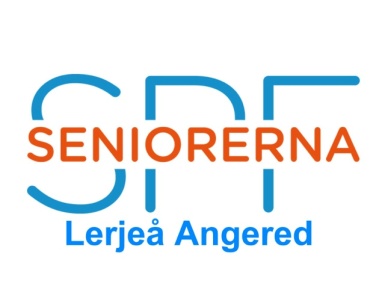 VERKSAMHETSBERÄTTELSE FÖR SPF LERJEÅ 2023Målsättning Vår målsättning har varit att skapa en underhållande och trevlig atmosfär för våra medlemmar samt för seniorer i vår närhet. Vi har försökt att skapa ett aktivitetsprogram som tilltalar olika intressegrupper med bland annat underhållning och föreläsningar, resor mm. Möten och övriga aktiviteterUnder året har föreningen kunnat genomföra 11 planerade styrelsemöten som vanligt på Eklövet samt sedvanliga månadsmöten med föredragshållning underhållning, lotteri och trevlig samvaro.  Under året har vi genomfört en rad aktiviteter, t.ex. besök på Sjöfartsmuseet, besök på Jacy Hotel, Älvrummet samt ett antal mycket uppskattade musik framträdande på våra månadsmöten.  MedlemslägeAntalet medlemmar vid senaste årsskiftet 100 medlemmar.GÖTEBORG 2024-01-07-------------------------------          -------------------------------            -------------------------Bo Andrén		            Christina Edman	    Lars Lind------------------------------           -------------------------------            --------------------------                    Ulla Bergstrand                          Barbro Hermansson                  Ing-Britt Olsson